  Информационная школьная газета   СОШ №30  School News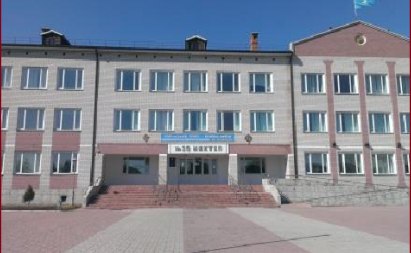 праздник первого звонка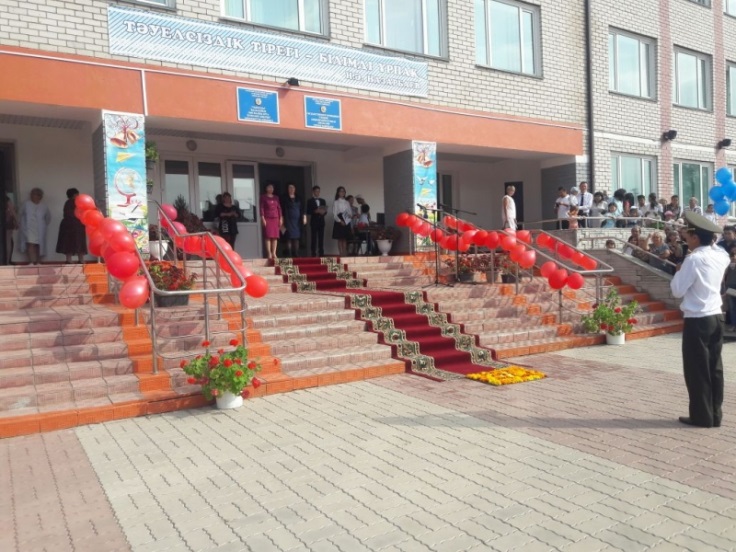 Поздравляем всех учащихся, родителей и коллектив нашей школы с Днем знаний!!!2 сентября в нашей школе в 9 раз прозвенел первый звонок для первоклассников. Торжественная линейка прошла во дворе школы под ярким осенним небом.  С приветственным словом перед зрителями выступила директор школы Текжанова А.Т. В программе линейки – торжественный вынос флага, стихи первоклашек, выступления родительского комитета, музыкальные номера.Желаем всем учащимся успехов в учебе и достижения поставленных целей, а учителям – умных и внимательных учеников, которыми можно гордиться!Здоровья всем, счастья и благополучия! Вожатая СОШ № 30 Бовина О.Н.день здоровьяПод девизом «Наше здоровье в наших руках» в нашей школе прошла широкомасштабная акция. День начался с весёлой зарядки, ярких песен о спорте, приветственного слова учителей физической культуры, назидательных слов чемпиона Казахстана по шахматам Ибраева М.К. в адрес всех учителей и ребят по сохранению здоровья.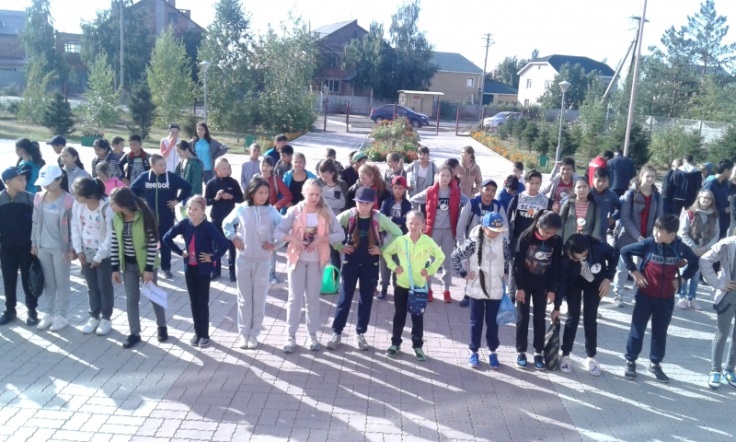 Отмечены 13 правил сбережения здоровья: питание, режим, отдых, спорт и т.д. Далее ребята были приглашены на школьный стадион принять участие в спортивной игре «Спортландия зовёт». День завершился вкусным пикником - завтраком туриста и награждением сильнейших!!! Здоровый старт задан на отличную учёбу! Всем отличного настроя на спорт, позитив и самые лучшие знания!Казен Дана, 9а классСУББОТНИК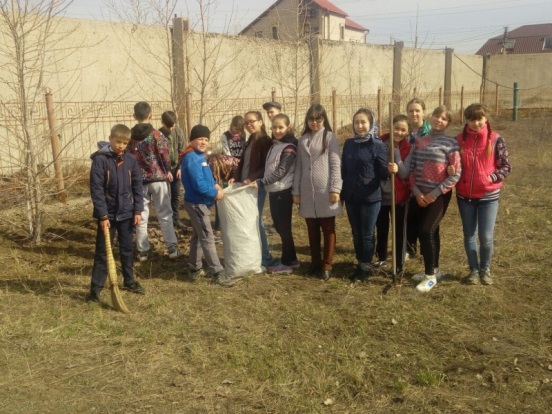 В связи с проведением общего городского субботника наша школа тоже вышла на свои участки. Территория школы большая, каждый класс по мере сил и возможностей убирал отведенный ему участок.
Выражаем благодарность всем детям и родителям, принявшим участие в субботнике!!!!ВЫБОРЫ ШКОЛЬНОГО СОВЕТА «ЖАРКЫН БОЛАШАК»26 сентября в школе прошла торжественная линейка. На повестке дня - выборы нового лидера в организацию старшеклассников "Жаркын болашақ". На пост президента школы выдвинули кандидаты 8-9 классов: Казен Дана, Рахым Нурын, Сакиркин Михаил. 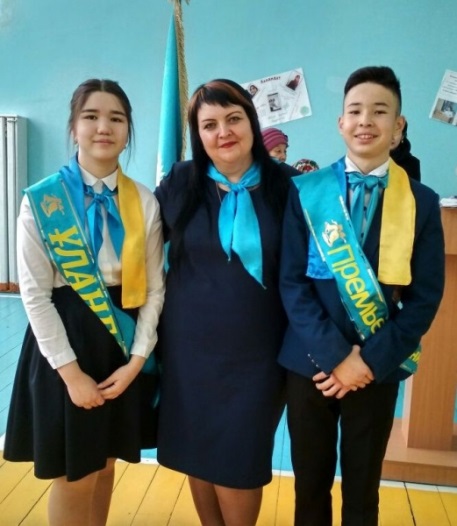 Ребята на протяжении всего сентября проводили агитационную работу, собирали подписи избирателей и определялись с составом Министерств. 25 сентября 2017 года прошло заключительное заседание предвыборной комиссии, на которой кандидаты зачитали свою предвыборную речь и представили свое видение программы «Я и будущее моей школы». Выборы прошли в виде тайного голосования 27 сентября 2017 года в актовом зале школы. 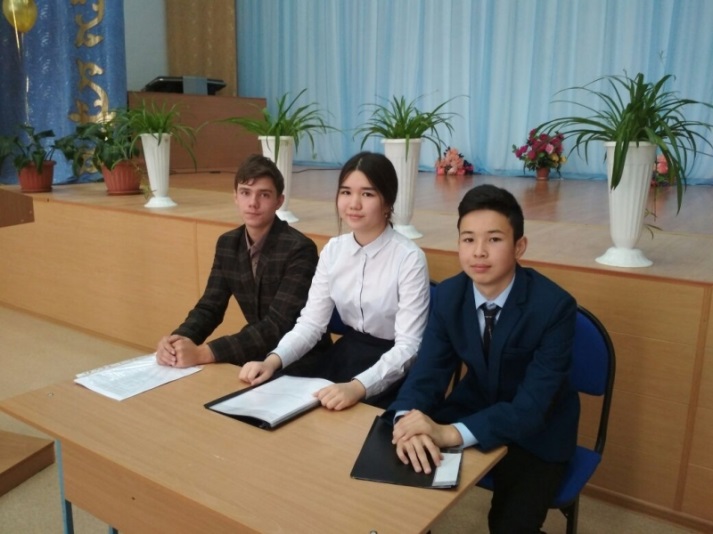 И наконец, 9 октября   прошла инаугурация президента  школьной республики  (Ұлан Басы) Казен Даны. В  зале собрались все ребята, учителя и родители. Праздник прошел на высоком уровне. Вынос устава, произнесение клятвы, вручение почетных лент, презентация совета старшеклассников, поздравления директора и родителей, шашу от мудрых бабушек, звёздное выступление в подарок от маленькой Жумабаевой Анель. Для ребят открыт новый, интересный и творческий путь!!! Лёгкой дороги!!!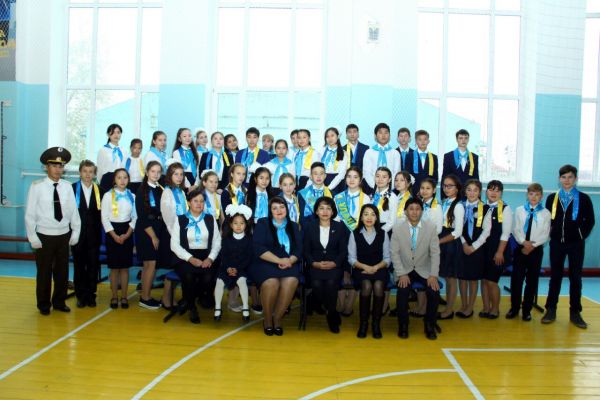 Суботылова А. 9А классвеселые каникулыС 30 октября по 5 ноября – период осенних каникул.Спортивно, задорно и интересно прошли наши каникулы. Ребята посещали музеи в рамках программы «Рухани жангыру», кинотеатры, скалодром, детско-юношеский центр экологии и туризма. Много спортивных мероприятий проведено на каникулах: «Веселые старты», шахматный турнир, кружок по туризму. Также детки учились делать топиарий. Свои поделки подарили мамам.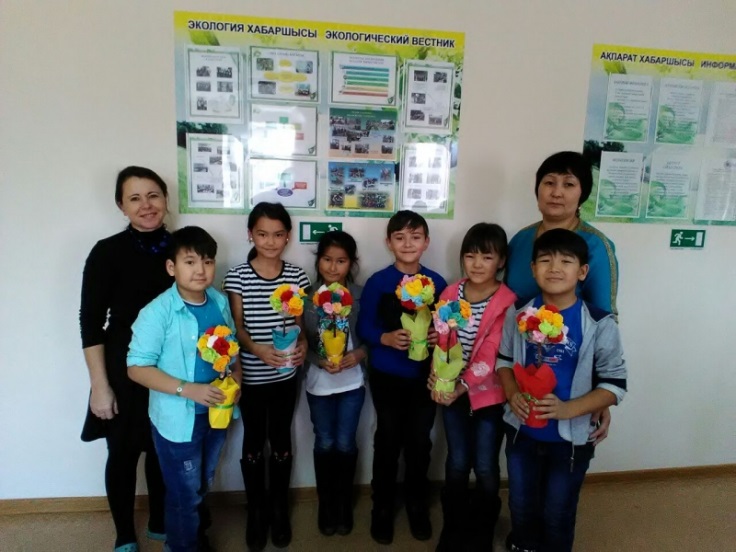 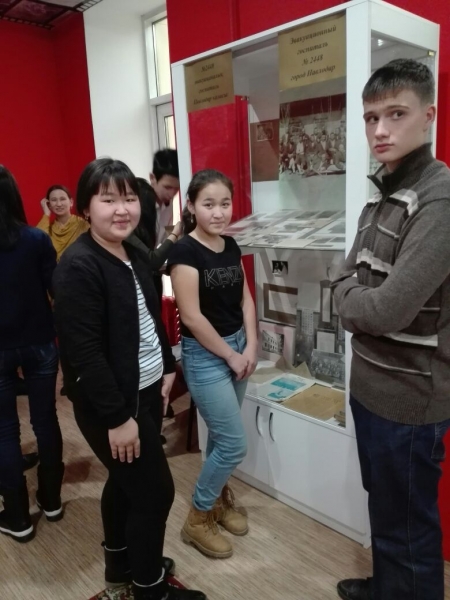 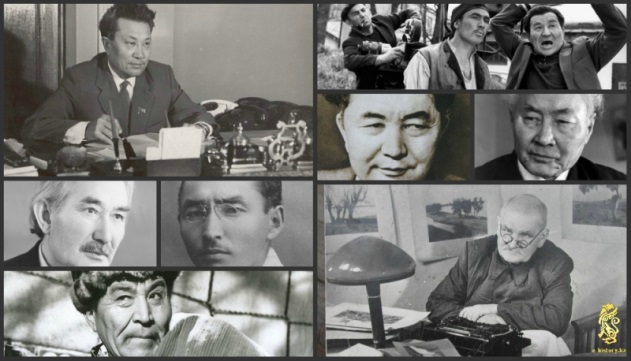 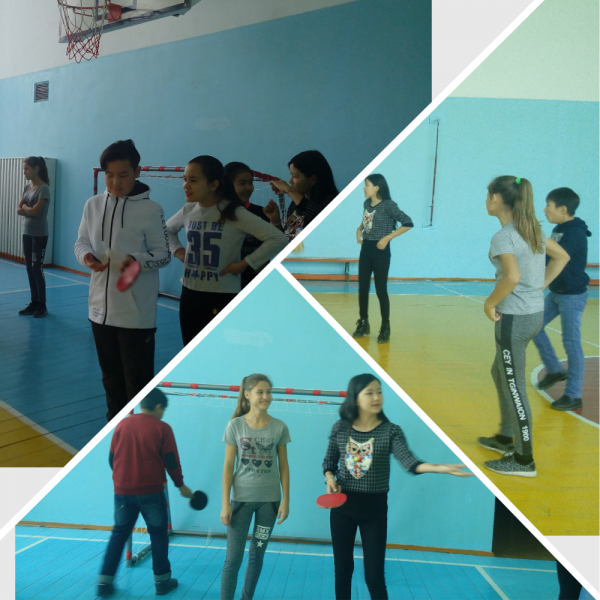 Казен Дана, президент школы